Réussir en grammaire (6e-5e)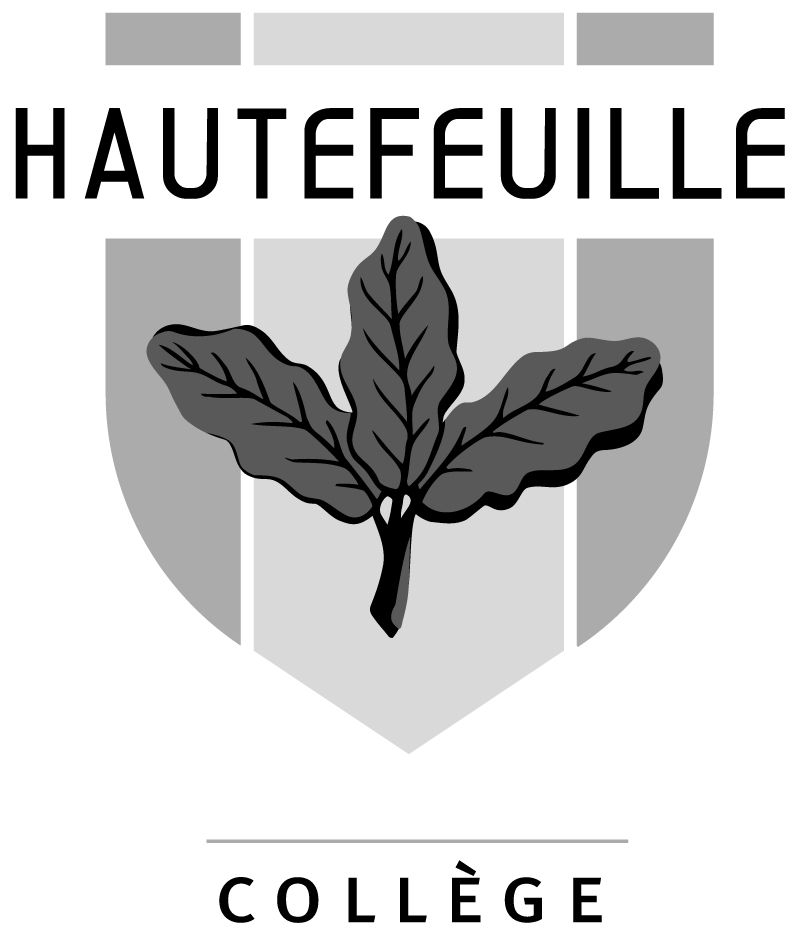 A. L’analyse grammaticale1) Définition :• C’est l’étude d’un mot isolé (ou d’un petit groupe). On donne en général : sa nature, son genre (masc., fém.), son nombre (sing. ou pluriel) et sa fonction (sujet du verbe aimer, par ex.).• Pour un pronom, je rajoute « mis pour... » (le nom qu’il remplace).2) Je connais mes natures de mots :• La nature d’un mot, c’est ce qu’il est : nom, adjectif, verbe... • Je connais mes 5 listes de base :— Prépositions : À, dans, par, pour, en, vers, avec, de, sans, sous, sur, pour, près, chez…— Pronoms relatifs : Qui, que, quoi, dont, où, lequel et ses dérivés— Conjonctions de coordination : Mais, ou, et, donc, or, ni, car— Conjonctions de subordination : Quand, comme, si, que, lorsque, puisque, quoique (et toutes les locutions avec « que »)— Verbes d’état : être, paraître, sembler, devenir, rester, demeurer, avoir l’air, passer pour.• Je distingue :— l’article défini (le, la, les),— l’article indéfini (un, une, des) — et l’article défini contracté : au (à+le),aux (à+les), du (de+le), des (de+les) ;— le déterminant (placé devant un nom : son ami, adjectif possessif)— et le pronom (remplace un nom, se trouve donc « seul » : le sien, pronom possessif) ;— la conjonction (introduit une proposition)— et l’adverbe (modifie le sens d’un mot, et peut être remplacé par un compl. circ.).• J’analyse un verbe : Infinitif, groupe, voix (active, passive, pronominale), forme (affirmative, négative), sens (transitif direct, indirect, intransitif, verbe d’état), mode, temps, personne : IN-GRO-VO-FO-SE-MO-TE-PE3) Je connais mes fonctions de mots :• La fonction d’un mot, c’est ce à quoi il sert dans la phrase : sujet, complément...• Le sujet est celui qui fait l’action du verbe, qui possède ou qui a une qualité. Question Qui est-ce qui ?• Les articles et les autres déterminants déterminent le nom qu’ils accompagnent.• Le complément d’objet indique ce sur quoi porte l’action ou la possession du verbe ; il  n’est pas supprimable (« Je fais mon travail » n’est pas « Je fais »). • Je distingue :— le COD : c. d’objet direct, sans préposition(Question Qui ou Quoi ? après le verbe),— le COI : c. d’objet indirect, car séparé par une préposition (Question A qui, à quoi, de qui, de quoi ? après le verbe)— et le compl. d’attribution ou COS : personne ou chose pour ou contre laquelle le sujet fait porter l’action du verbe (Question A qui, à quoi après le verbe et le compl. d’objet). Ex. : Je donne une boulette à mon chat.— le compl. du nom (complète un nom), — le compl. du verbe (complète un verbe) — et les compl. de l’adjectif et de l’adverbe.• Les 3 fonctions de l’adjectif : — épithète (placé à côté), — attribut (relié par un verbe d’état),— apposé (séparé par une virgule).• Les principaux compléments circonstanciels : lieu, temps, moyen, manière, but, cause, accompagnement.• Le complément d’agent : Celui qui fait l’action dans la phrase passive (avec les prépositions par ou de après verbe passif).Ex. : La souris est dévorée par le chat.B. L’analyse logique1) Définitions :• C’est l’étude des propositions.• Une proposition est un groupe de mots qui a pour noyau un verbe. • Indépendante : ne dépend d’aucune autre et aucune autre n’en dépend.• Principale : ne dépend de rien mais au moins une subordonnée en dépend.• Subordonnée : dépend d’une principale, intr. par un mot subordonnant.• Analyse d’une indép. ou princ. : nature, coordonnée ou juxtaposée.• Analyse d’une subordonnée : nature, introduite par (tel mot) et fonction.2) Je connais mes subordonnées :• Je distingue : — la sub. relative (intr. par un pronom relatif ; elle est compl. de l’antécédent)— et la subordonnée conjonctive (introduite par une conjonction de subordination) ;— la sub. conj. complétive (introd. par la conjonction que ; COD ou COI, parfois sujet)— et la sub. conj. circonstancielle (introd. par les autres conjonctions de subordination).• Pour cela, je distingue :  — la conjonction de sub. que (mot-outil, n’a pas de sens dans la proposition) — et le pronom relatif que (pronom, a le sens du nom qu’il remplace).